OBRAZAC 1  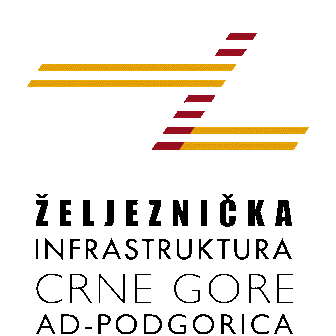 Željeznička infrastruktura Crne Gore AD PodgoricaBroj iz evidencije postupaka javnih nabavki: 12643/3 (30/20)Redni broj iz Plana javnih nabavki: 20Mjesto i datum: Podgorica, 28.09.2020.godineNa osnovu člana 93 stav 1 Zakona o javnim nabavkama („Službeni list CG“, br. 074/19) Željeznička infrastruktura Crne Gore AD Podgorica objavljujeTENDERSKU DOKUMENTACIJUZA OTVORENI POSTUPAK JAVNE NABAVKESlužbena odjeća, sredstva i oprema lične zaštite na radu broj 12643/3 (30/20)Predmet nabavke se nabavlja:  po partijamaSADRŽAJ TENDERSKE DOKUMENTACIJE1.	POZIV ZA NADMETANJE	32.	TEHNIČKA SPECIFIKACIJA PREDMETA JAVNE NABAVKE	83.	SREDSTVA FINANSIJSKOG OBEZBJEĐENJA UGOVORA O JAVNOJ NABAVCI	174.	METODOLOGIJA VREDNOVANJA PONUDA	175.	UPUTSTVO ZA SAČINJAVANJE PONUDE	186.	NAČIN ZAKLJUČIVANJA I IZMJENE UGOVORA O JAVNOJ NABACI	197.	ZAHTJEV ZA POJAŠNJENJE ILI IZMJENU I DOPUNU TENDERSKE DOKUMENTACIJE	208.	IZJAVA NARUČIOCA O NEPOSTOJANJU SUKOBA INTERESA	219.	UPUTSTVO O PRAVNOM SREDSTVU	22POZIV ZA NADMETANJE I   Podaci o naručiocuII Vrsta postupka- otvoreni postupakIII Predmet javne nabavkeVrsta predmeta javne nabavke Robe Naziv i opis predmeta javne nabavkeCPV – Jedinstveni rječnik javnih nabavkiIV Način nabavke:Nabavka se vrši: po partijamaVI Procijenjena vrijednost predmenta nabavke: Procijenjena vrijednost predmeta nabavke: po partijama je:Partija 1: Službena odjeća, 															procijenjene vrijednosti 33.471,00 €Partija 2: Sredstva i oprema lične zaštite na radu, 												procijenjene vrijednosti 29.000,00 €...                                      UKUPNO:            					62.471,00 €.VII Zajednička nabavkaNabavka se sprovodi kao zajednička nabavka: NeVIII Centralizovana nabavkaNabavka je centralizovana: NeIX Jezik ponudePonuda se sačinjava na: crnogorski jezik i drugi jezik koji je u službenoj upotrebi u Crnoj Gori, u skladu sa Ustavom i zakonomX Rok za donošenje odluke o izboru najpovoljnije ponude, odnosno odluke o poništenju postupka javne nabavkeOdluka o izboru najpovoljnije ponude, odnosno odluka o poništenju postupka javne nabavke donijeće se u roku od 30 dana od dana otvaranja ponuda.XI Posebni oblik nabavkePONUDA SA VARIJANTAMAMogućnost podnošenja ponude sa varijantama Varijante ponude nijesu dozvoljene i neće biti razmatrane.REZERVISANA NABAVKA NeXII Uslovi za učešće u postupku javne nabavke i osnovi za isključenjeObavezni usloviU postupku javne nabavke može da učestvuje samo privredni subjekat koji: 1) nije pravosnažno osuđivan i čiji izvršni direktor nije pravosnažno osuđivan za neko od krivičnih djela sa obilježjima: a) kriminalnog udruživanja; b) stvaranja kriminalne organizacije; c) davanje mita; č) primanje mita; ć) davanje mita u privrednom poslovanju; d) primanje mita u privrednom poslovanju; dž) utaja poreza i doprinosa; đ) prevare; e) terorizma; f) finansiranja terorizma; g) terorističkog udruživanja; h) učestovanja u stranim oružanim formacijama; i) pranja novca; j) trgovine ljudima; k) trgovine maloljetnim licima radi usvojenja; l) zasnivanja ropskog odnosa i prevoza lica u ropskom odnosu; 2) je izmirio sve dospjele obaveze po osnovu poreza i doprinosa za penzijsko i zdravstveno osiguranje.Dokazivanje ispunjenosti obaveznih uslovaIspunjenost obaveznih uslova dokazuje se na osnovu uvjerenja ili potvrde:1) nadležnog organa izdatog na osnovu kaznene evidencije, u skladu sa propisima države u kojoj privredni subjekat ima sjedište, odnosno u kojoj izvršni direktor tog privrednog subjekta ima prebivalište, 2) organa uprave nadležnog za poslove naplate poreza, odnosno nadležnog organa države u kojoj privredni subjekat ima sjedište. Uslovi sposobnosti privrednog subjektaPrivredni subjekat mora da ispunjava uslove sposobnosti:   za obavljanje djelatnosti,   stručne i tehničke osposobljenosti.B1. Uslovi za obavljanje djelatnostiPrivredni subjekat treba da:  je upisan u Centralni registar privrednih subjekata ili drugi odgovarajući registar u državi u kojoj privredni subjekat ima sjedište, Dokazivanje uslova za obavljanje djelatnostiIspunjenost uslova za obavljanje djelatnosti dokazuje se dostavljanjem:  dokaza o registraciji u Centralnom registru privrednih subjekata ili drugom odgovarajućem registru, sa podacima o ovlašćenom licu privrednog subjekta; B3. Stručna i tehnička sposobnostPrivredni subjekat je dužan da posjeduje:  minimum iskustva na kvalitetnom i uspješnom izvršavanju istih ili sličnih poslova iz oblasti predmeta nabavke;  opis i karakteristike predmeta nabavke.Dokazivanje stručne i tehničke sposobnostiStručna i tehnička sposobnost dokazuje se:  potvrdama izdatih od strane investitora, odnosno korisnika o izvršenim isporukama robe, pruženim uslugama ili izvedenim radovima, tokom prethodnih godina ali ne duže od pet godina, računajući i godinu u kojoj je započet postupak javne nabavke, koje sadrže opis i vrijednost predmeta nabavke, vrijeme realizacije ugovora i konstataciju da je ugovor blagovremeno i kvalitetno izvršen;  uzorkom odnosno fotografijom koja je predmet nabavke, čiju je vrijednost ponuđač obavezan potvrditi, ukoliko to naručilac zahtijeva.C. Osnovi za obavezno isključenje iz postupka javne nabavkePrivredni subjekat će se isključiti iz postupka javne nabavke, ako: 1) postoji sukob interesa iz člana 41 stav 1 tačka 2 alineja 1 i 2 ili člana 42 Zakona o javnim nabavkama, 2) ne ispunjava obavezne uslove i uslove sposobnosti privrednog subjekta predviđene tenderskom dokumentacijom, 3) postoji drugi razlog predviđen ovim zakonom.D. Posebni osnovi za isključenje iz postupka javne nabavke Iz postupka javne nabavke isključiće se privredni subjekta koji:   je u postupku stečaja ili likvidacije;  ima neizvršenih ugovorenih obaveza ili značajnih ili trajnih nedostataka tokom izvršavanja zahtjeva iz prethodnog ugovora o javnoj nabavci, javno-privatnom partnerstvu ili koncesiji, čija je posljedica bila raskid ugovora, naknada štete ili druga odgovarajuća sankcija;  je netačno prikazivao činjenice u vezi ispunjenosti uslova u postupku javne nabavke;  je učinio teški profesionalni propust koji dovodi u pitanje njegov integritet. XIII Kriterijum za izbor najpovoljnije ponude: odnos cijene i kvalitetaXIV Način, mjesto i vrijeme podnošenja ponuda i otvaranja ponuda Podnošenje ponuda u pisanoj formi: Ponude se mogu podnijeti:neposrednom podnošenjem na arhivi naručioca na adresi Trg Golootočkih žrtava broj 13, Podgorica.preporučenom pošiljkom sa povratnicom na adresi neposrednom podnošenjem na arhivi naručioca na adresi Trg Golootočkih žrtava broj 13, Podgorica., s tim što ponuda mora biti uručena od strane poštanskog operatora najkasnije do roka određenog za podnošenje ponude, radnim danima od 07 sati do 15 sati, zaključno sa danom 29.10.2020. godine do 12 sati.Otvaranje ponuda, kome mogu prisustvovati ovlašćeni predstavnici ponuđača sa priloženim punomoćjem potpisanim od strane ovlašćenog lica, održaće se dana  29.10.2020. godine u 12,30 sati, u prostorijama Službenika za javne nabavke, kancelarija broj 15, na adresi Trg Golootočkih žrtava broj 13, Podgorica..XV Rok važenja ponudeRok važenja ponude je 60 dana od dana otvaranja ponuda.XVI Garancija ponude daPonuđač je dužan dostaviti bezuslovnu i na prvi poziv naplativu garanciju ponude u iznosu od 2 % procijenjene vrijednosti javne nabavke, kao garanciju ostajanja u obavezi prema ponudi u periodu važenja ponude i 7 dana nakon isteka važenja ponude.Garancija ponude će se aktivirati ako ponuđač: 1) odustane od ponude u roku važenja ponude; 2) ne dostavi zahtijevane dokaze prije potpisivanja ugovora; 3) odbije da potpiše ugovor o javnoj nabavci; ili 4) u izjavi privrednog subjekta navede netačne činjenice o ispunjenosti uslova iz člana 111 stav 4 Zakona o javnim nabavkama.XVII Tajnost podatakaTenderska dokumentacija sadrži tajne podatke neTEHNIČKA SPECIFIKACIJA PREDMETA JAVNE NABAVKEPartija 1: Službena odjećaPartija 2: Sredstva i oprema lične zaštite na raduZahtjevi u pogledu načina izvršavanja predmeta nabavke koji su od značaja za sačinjavanje ponude i izvršenje ugovora Rok izvršenja ugovora je 1 godina od dana zaključivanja ugovora. Mjesto izvršenja ugovora je magacin Naručioca u Podgorici. Rok plaćanja je: 60 dana od dana izvršene isporuke i uredno ispostavljene fakture. Način plaćanja je: virmanski. Uslovi plaćanja su: odloženo. Način sprovođenja kontrole kvaliteta: Dokaz odnosno sertifikat, koje izdaju akreditovana sertifikaciona tijela o ispunjavanju uslova kvaliteta predmeta nabavke: Ponuđač snosi troškove naknade korišćenja patenata i odgovoran je za povredu zaštićenih prava intelektualne svojine trećih lica  Drugi uslovi: SREDSTVA FINANSIJSKOG OBEZBJEĐENJA UGOVORA O JAVNOJ NABAVCIPonuđač čija ponuda bude izabrana kao najpovoljnija je dužan da uz potpisan ugovor o javnoj nabavci dostavi naručiocu: garanciju za dobro izvršenje ugovora u iznosu od 5% od vrijednosti ugovora METODOLOGIJA VREDNOVANJA PONUDANaručilac će u postupku javne nabavki izabrati ekonomski najpovoljniju ponudu, primjenom pristupa isplativosti, po osnovu kriterijuma:  odnos cijene i kvaliteta UPUTSTVO ZA SAČINJAVANJE PONUDEPonude se sačinjavaju u skladu sa tenderskom dokumentacijom i Pravilnikom o sadržaju ponude i uputstvu za sačinjavanje i podnošenje ponude. Ispunjenost uslova za učešće u postupku javne nabavke dokazuje se izjavom privrednog subjekta, koja se sačinjava na obrascu datom u Pravilniku o obrascu izjave privrednog subjekta.Ponuđač je dužan da tačno i nedvosmisleno popuni Izjavu privrednog subjekta u skladu sa zahtjevima iz tenderske dokumentacijeNAČIN ZAKLJUČIVANJA I IZMJENE UGOVORA O JAVNOJ NABACINaručilac zaključuje ugovor o javnoj nabavci u pisanom ili elektronskom obliku sa ponuđačem čija je ponuda izabrana kao najpovoljnija, nakon izvršnosti odluke o izboru najpovoljnije ponude. Ugovor o javnoj nabavci mora da bude u skladu sa uslovima utvrđenim tenderskom dokumentacijom, izabranom ponudom i odlukom o izboru najpovoljnije ponude, osim u pogledu iskazivanja PDV-a.Ugovor između naručioca i ponuđača čija je ponuda izabrana kao najpovoljnija, pored uslova koji su propisani ovom tenderskom dokumentacijom, će sadržati i sljedeće:ZAHTJEV ZA POJAŠNJENJE ILI IZMJENU I DOPUNU TENDERSKE DOKUMENTACIJEPrivredni subjekat može da predloži naručiocu da izmijeni i/ili dopuni tendersku dokumentaciju, u roku od osam dana od dana objavljivanja, odnosno dostavljanja tenderske dokumentacije u skladu sa članom 94 st. 4 i 5 Zakona o javnim nabavkama. Privredni subjekat ima pravo da pisanim zahtjevom traži od naručioca pojašnjenje tenderske dokumentacije najkasnije deset dana prije isteka roka određenog za dostavljanje ponuda.Zahtjev se podnosi isključivo u pisanoj formi na adresu naručioca, e-mail-om, telefaxom ili putem ESJN-a. IZJAVA NARUČIOCA O NEPOSTOJANJU SUKOBA INTERESAŽeljeznička infrastruktura Crne Gore AD- PodgoricaBroj: 12643/2Mjesto i datum: Podgorica, 23.09.2020.godineU skladu sa članom 43 stav 1 Zakona o javnim nabavkama („Službeni list CG”, br.74/19), Izjavljujemda u postupku javne nabavke redni broj 20 iz Plana javne nabavke broj 9677 od 17.07.2020.godine za nabavku robe: Službena odjeća, sredstva i oprema lične zaštite na radu, po partijama kako slijedi:Partija 1: Službena odjeća	Partija 2: Sredstva i oprema lične zaštite na radu					nijesam u sukobu interesa u smislu člana 41 stav 1 tačka 1 Zakona o javnim nabavkama i da ne postoji ekonomski i drugi lični interes koji može uticati na moju nepristrasnost i nezavisnost u ovom postupku javne nabavke.Ovlašćeno lice naručioca: 	V.D. Izvršnog direktora: Zdravko Medenica  ________________________                  s.r.	Službenik za javne nabavke:		 Adrijana Uglik, 							________________ 			s.r.Lice koje je učestvovalo u planiranju javne nabavke: Direktor Sektora Sektora za pravne i	 opšte poslove: 							Vojislavka Maraš 										__________________s.r.Predsjednik komisije za sprovođenje postupka javne nabavke: Predrag Bubanja, dipl. pravnik 					_________________________________s.r.Član komisije za sprovođenje postupka javne nabavke: 		Adrijana Uglik, dipl.ecc 						__________________________s.r.Član komisije za sprovođenje postupka javne nabavke: Zorica Popović, dipl.ing.zaštite na radu 	                                            ____________________________________s.r.Zamjenik predsjednika komisije za sprovođenje postupka javne nabavke: Zorica Prelević, dipl. pravnik						__________________________s.r. UPUTSTVO O PRAVNOM SREDSTVUPrivredni subjekat može da izjavi žalbu protiv ove tenderske dokumentacije Komisiji za zaštitu prava najkasnije deset dana prije dana koji je određen za otvaranje ponuda. Žalba se izjavljuje preko naručioca neposredno, putem pošte preporučenom pošiljkom sa dostavnicom ili elektronskim putem preko ESJN-a. Žalba koja nije podnesena na naprijed predviđeni način biće odbijena kao nedozvoljena.Podnosilac žalbe je dužan da uz žalbu priloži dokaz o uplati naknade za vođenje postupka u iznosu od 1% od procijenjene vrijednosti javne nabavke, a najviše 20.000,00 eura, na žiro račun Komisije za zaštitu prava broj 530-20240-15 kod NLB Montenegro banke A.D.Ukoliko je predmet nabavke podijeljen po partijama, a žalba se odnosi samo na određenu/e partiju/e, naknada se plaća u iznosu 1% od procijenjene vrijednosti javne nabavke te/tih partije/a.Instrukcije za plaćanje naknade za vođenje postupka od strane žalilaca iz inostranstva nalaze se na internet stranici Komisije za zaštitu prava nabavki http://www.kontrola-nabavki.me/.Naziv naručioca:Željeznička infrastruktura Crne Gore AD PodgoricaLice/a za davanje informacija:1.Adrijana Uglik, dipl.ecc2.Zorica Popović, dipl.ing.zaštite na raduAdresa: Trg Golootočkih žrtava broj 13, PodgoricaPoštanski broj:81000Sjedište:PodgoricaPIB :  02723816Telefon:+382 (0) 20 441-436+382 (0) 20 441-358Faks:/E-mail adresa:nabavka@zicg.meInternet stranica: www.zicg.meNabavka i isporuka službene odjeće, sredstava i opreme lične zaštite na radu u svemu prema specifikaciji koja je sastavni dio Tenderske dokumentacije.35113400-3 Zaštitna i bezbjednosna odjecar.b.Opis predmeta nabavke u cjelini, odnosno po partiji ili stavkamaBitne karakteristike predmeta nabavke u pogledu kvaliteta, dimenzija, oblika, bezbjednosti, performansi, označavanja, roka upotrebe i dr...Bitne karakteristike predmeta nabavke u pogledu kvaliteta, dimenzija, oblika, bezbjednosti, performansi, označavanja, roka upotrebe i dr...Bitne karakteristike predmeta nabavke u pogledu kvaliteta, dimenzija, oblika, bezbjednosti, performansi, označavanja, roka upotrebe i dr...Jedinica mjereKoličinar.b.Opis predmeta nabavke u cjelini, odnosno po partiji ili stavkamasastavbojastandardJedinica mjereKoličinaZimsko službeno odijelo vuna 60%, poliester 40% (mogućnost odstupanja sirovinskog sastava +/- 5%),  230-240 g/m2 sako: klasičnog kroja, jednorednog kopčanja sa 3 dugmeta, 2 donja džepa sa poklopcem i sa džepom na gornjem lijevom grudnom dijelu, unutrašnjost sakoa postavljena je poliesterskom postavom čitavim dijelom i u rukavima, mora imati najmanje 1 unutrašnji džep, pantalone: klasičnog kroja sa pojasom za kajiš, 2 džepa sa strane  i džepom pozaditeget komad25Ljetnje službeno odijelovuna 60%, poliester 40% (mogućnost odstupanja sirovinskog sastava +/- 5%),190-200 g/m2 sako:  klasičnog kroja, jednorednog kopčanja sa 3 dugmeta, 2 donja džepa sa poklopcem i sa džepom na gornjem lijevom grudnom dijelu, unutrašnjost sakoa postavljena je poliesterskom postavom čitavim dijelom i u rukavima, mora imati najmanje jedan unutrašnji džep, pantalone: klasičnog kroja sa pojasom za kajiš, 2 džepa sa strane i džepom pozaditeget komad8Košulja dugih rukavapamuk 67%, poliester 33% (mogućnost odstupanja sirovinskog sastava +/- 5%),  125-135 g/m2, klasičnog kroja, dugih rukava, džep na grudnom lijevom dijelu plavakomad220Košulja kratkih rukavapamuk 67%, poliester 33% (mogućnost odstupanja sirovinskog sastava +/- 5%),125-135 g/m2,klasičnog kroja, kratkih rukava,džep na grudnom lijevom dijelu plavakomad205Kravatapoliester 100%teget komad220Šalvuna/akrilteget56Kapa-šapkavuna i poliesterteget komad113Kapa-šapkavuna i poliestercrvenakomad73Radni mantilpoliester 65%, pamuk 35% (mogućnost odstupanja sirovinskog sastava +/- 5%),190-200 g/m2,minimum 2 džepa u dijelu ispod struka i sa 1 džepom u gornjem lijevom dijelu mantilateget   MEST EN 13688komad140Radno odijelo zimsko (pilot)  sa kapom65% poliester, 35% pamuk (mogućnost odstupanja sirovinskog sastava +/- 5%),240-250 g/m2,jakna i pantalone na tregere,uloženi futerom 290-300 g/m2, zakopčavanje rajfešluzom na jakni prekrivenim lajsnom, 2 džepa u donjem dijelu i  2 džepa u gornjem dijelu jakne,minimum 2 džepa u dijelu ispod struka na pantalonamateget   MEST EN 13688komad114Radno odijelo ljetnje (pilot) sa kapom65% poliester, 35% pamuk, (mogućnost odstupanja sirovinskog sastava +/- 5%),240-250g/m2,jakna i pantalone na tregere,zakopčavanje jakne rajferšlusom koji je prekriven lajsnom,2 džepa u donjem i 2 džepa u gornjem dijelu jakne,2 džepa u dijelu ispod struka na pantalonama.teget   MEST EN 13688komad85Radni kombinezon sa uloškom i kapom65% poliester, 35% pamuk, (mogućnost odstupanja sirovinskog sastava +/- 5%),240-250 g/m2,rajfešluz prekriven lajsnom, uloženo futerom (pamuk 100%) 290-300 g/m2,minimum 2 džepa u dijelu ispod struka i sa 2 džepa  u gornjem dijelu teget   MEST EN 13688komad54Futrovano odijelo 65% poliester, 35% pamuk, (mogućnost odstupanja sirovinskog sastava +/- 5%),240-250 g/m2,jakna i pantalone,pantalone uložene futerom na skidanje (100% pamuk) 290-300 g/m2,minimum 2 džepa u dijelu ispod struka,jakna uložena obostrano štepanim koflinom 200 g/m2, rajfešluz na jakni prekriven lajsnom, 2 džepa u donjem i 2 džepa u gornjem dijeliu jakneteget   MEST EN 13688komad67Grudnjak bez rukava 65% poliester, 35% pamuk(mogućnost odstupanja sirovinskog sastava +/- 5%),240-250 g/m2, uložen obostrano štepanom postavom 200 g/m2,  rajfešluz prekriven lajsnom,2 džepa u donjem dijelu i 2 u gornjem dijeluteget   MEST EN 13688komad41Vjetrovka100 % poliester, 140-150 g/m2, vodoodbojan, sa kapuljačom koja se skida na rajfešluz, sa demontažnim uloškom od postave i kofina štepanog obostrano 200 g/m2,minimum 2 džepa u dijeli ispod strukateget komad94Kišni mantilpoliester 100%, 140-150 g/m2 vodoodbojan,dužina do ispod koljena, kopčanje je na rajfešluz prekriven lajsnom koja se kopča na čičak, u donjem dijelu ima dva kosa džepa, uložen postavom, pojačanje na ramenom, leđnom i grudnom dijelu, kao i ventilacioni  otvor ispod leđnog ojačanja od poliesterske mrežice, sa kapuljačom koja se fiksira i skida na rajfešluztegetkomad78Kišni mantil sa uloškompoliester 100%, 140-150 g/m2 vodoodbojan,dužina do ispod koljena, kopčanje je na rajfešluz prekriven lajsnom koja se kopča na čičak, u donjem dijelu ima dva kosa džepa, uložen postavom, pojačanje na ramenom, leđnom i grudnom dijelu, kao i ventilacioni otvor ispod leđnog ojačanja od poliesterske mrežice, sa kapuljačom koja se skida na rajfešluz, sa demontažnim uloškom od postave i kofina, štepanog obostrano 200 g/m2,teget komad29Kišno odijeloDvodijelno sa kapuljačom koja se pakuje u kragnu,od poliestera sa premazom PVC-a,šavovi šiveni I vareni.teget MEST  EN 343komada218Odijelo za konobaravuna 60%, poliester 40% (mogućnost odstupanja sirovinskog sastava +/- 5%),  230-240 g/m2 sako: klasičnog kroja, jednorednog kopčanja sa 3 dugmeta, 2 donja džepa sa poklopcem i sa džepom na gornjem lijevom grudnom dijelu, unutrašnjost sakoa postavljena je poliesterskom postavom čitavim dijelom i u rukavima, mora imati najmanje 1 unutrašnji džep, pantalone: klasičnog kroja sa pojasom za kajiš, 2 džepa sa strane  i džepom pozadicrnakomada1Prsluk za konobarapamuk/poliester ili vuna/poliestercrnakomada2Kecelja za konobarapamuk 100%crnakomada1          Zimsko odijelovuna 60%, poliester 40% (mogućnost odstupanja sirovinskog sastava +/- 5%),  230-240 g/m2 sako: klasičnog kroja, jednorednog kopčanja sa 3 dugmeta, 2 donja džepa sa poklopcem i sa džepom na gornjem lijevom grudnom dijelu, unutrašnjost sakoa postavljena je poliesterskom postavom čitavim dijelom i u rukavima, mora imati najmanje 1 unutrašnji džep, pantalone: klasičnog kroja sa pojasom za kajiš, 2 džepa sa strane  i džepom pozadisivokomada9Torba od nepromočivog  materijalaNepromočivi materijal, sa više pregrada.tegetkomada13r.b.Opis predmeta nabavke u cjelini, odnosno po partiji ili stavkamaBitne karakteristike predmeta nabavke u pogledu kvaliteta, dimenzija, oblika, bezbjednosti, performansi, označavanja, roka upotrebe i dr...Bitne karakteristike predmeta nabavke u pogledu kvaliteta, dimenzija, oblika, bezbjednosti, performansi, označavanja, roka upotrebe i dr...Bitne karakteristike predmeta nabavke u pogledu kvaliteta, dimenzija, oblika, bezbjednosti, performansi, označavanja, roka upotrebe i dr...Jedinica mjereKoličinar.b.Opis predmeta nabavke u cjelini, odnosno po partiji ili stavkamasastavbojastandardJedinica mjereKoličinaCipele plitke sa gumenim rebrastim đonom Nivo zaštite:O2 WRU E HRO FO, Lice:prirodna goveđa koža, hidrofobirana, debljine 1,5 + -0,1mm, Postava:prirodna postavna koža,Uložna tabanica: od postavne kože, kao za postavu, odstranjiva,Temeljna tabanica:tekstilnaĐon:guma- rebrastiObuća le na pertle. crnaMEST EN 20347       O2 pari130Cipele duboke sa gumenim rebrastim đonom Nivo zaštite:O2 SRC HRO FO, Lice: goveđa koža, presa, debljine 2,00+ -0,1mm, Postava:prirodna postavna koža,Uložna tabanica: od postavne kože, kao za postavu, odstranjiva,Temeljna tabanica:tekstilnaĐon:guma- rebrastiObuća je na pertle. crna MEST EN 20347     O2pari53Cipele duboke  sa čeličnom kapom i gumenim rebrastim đonom Nivo zaštite:S3 SRC HRO FO, Lice:goveđa koža, presa, debljine 2,00+ -0,1mm, Postava:prirodna postavna koža,Uložna tabanica: od postavne kože, kao za postavu, odstranjiva,Temeljna tabanica: nemetalna tabanica protiv probijanja,Kapna: metalna za zaštitu prstiju,Đon:guma- rebrastiObuća je na pertle.crna MEST EN 20345   S3pari139Cipele plitke sa čeličnom kapom i gumenim rebrastim đonom Nivo zaštite:S3 SRC HRO FO, Lice: prirodna goveđa koža, hidrofobirana, debljine 1,5+ -0,1mm, Postava:prirodna postavna koža,Uložna tabanica: od postavne kože, kao za postavu, odstranjiva,Tabanica: nemetalna tabanica protiv probijanja,Kapna: metalna za zaštitu prstiju,Đon:guma- rebrastiObuća je na pertle. crna  MEST EN 20345S3 pari13Cipele duboke  postavljene krznom sa čeličnom kapom i gumenim rebrastim đonomNivo zaštite:S3 SRC HRO FO CI, Lice: prirodna goveđa koža, pune vlaknaste strukture, debljine 1,9+ -0,1mm, Postava:tekstil-vještačko krzno,Uložna tabanica: tekstil-vještačko krzno,Tabanica: nemetalna tabanica protiv probijanja,Kapna: metalna kapa za zaštitu prstiju,Đon:guma- rebrasti,Obuća je na pertle.crna  MEST EN  20345   S3 pari107Cipele duboke postavljene krznom sa gumenim rebrastim đonom Nivo zaštite:O2 SRC HRO FO, Lice: goveđa koža, presa, debljine 2,00+ -0,1mm, Postava:vještačko krznoTemeljna tabanica:tekstilnaĐon: guma- rebrastiObuća je na pertle.crna  MEST EN  20347   O2pari58Čizme gumeneRadna gumena čizma sa tekstilnom postavom, mekana i fleksibilna, ima veću otpornost na toplotu, abraziv,probijanje i cijepanje, protivklizni đon sa apsorberom  energije u oblasti pete.crna  MEST EN  20347pari48Kožne rukaviceNivo zaštite : min.3233Namenjene su za zaštitu ruku od mehaničkih povreda, sa pojačanjem dlana, palca i kažiprsta  (iz jednog komada). Iznutra dlana i prstiju je tekstilna postava radi upijanja znoja. Rukavica šivena sa šavovima izvedenim iznutra, osim šavova na pojačanjima manžetni i elastičnoj traci. Gustina štepa 3/1. Lice rukavice izrađeno od goveđe kože, debljine 1,3-1,5 mm, debljina dlana i palca sa pojačanjem 2,3-2,5 mm.žuta, bijela ili braon MEST EN 388 nivo zaštite minimum 3233pari3.124Zaštitne naočareBistre od polikarbonatnog stakla,pružaju I bočnu zaštitu,optička klasa sočiva 1,pružaju zaštitu od udara čestica male brzine do 45m/s,imaju podesive ručice. MEST EN 166 1.F .komad68Zaštitne naočare u bojiTamne,od polikarbonatnog stakla otpornog na grebanje,fleksibilan ram koji omogućava oblikovanje prema glavi korisnika,optička klasa sočiva 1,pružaju zaštitu od udara čestica brzine do 45m/s MEST EN 166 1.    F. T.K. MEST EN 172komad 11Fluorescentni prslukpoliester 100%žuta ili oranž MEST EN  20471 komad530Zaštitni šlemgrađevinski, podesivi polietilenski uložak sa kačenjem na 6 tačakabijeli, žuti, plavi ili crveni MEST EN 397komad119Maska za varioceMaska za zavarivanje,manuelno podešavanje, znojnice i točkić za podešavanje obima, lako zamenjiva stakla, težina od 40-50grama.  MEST EN 175komad2KlompeDuboke klompe, kožno perforirano gornjište, đon: PUbijela  MEST EN 20347komad7Kecelja kožnaZaštitna kecelja za zavarivače od goveđe kože,dimenzija 100x80,dužina kaiša oko vrata podesiva metalnim šnalama,ima kaiš oko strukaMEST  EN 11611  1 A 1 komad19 Štitnik za uši protiv buke Antifon – štitnik za uši je sredstvo za zaštitu sluha koje se sastoji od dvije školjke od ABS (Acrulonitril-Butadiene-Sturene) plastike, punjene mekom pjenom koje dobro naliježu na uši, polukružnog elastičnog podešavajućeg nosača Pojednostavljeno smanjenje nivoa buke (SNR) je minimum 24dB   MEST EN 352-1 komad34  Dril rukavice Kožna rukavica, postavljena  flisom, namijenjena za mehaničke rizike, takođe je predviđena za upotrebu u hladnim uslovima.Izuzetna zaštita od abrazije i cijepanja.  MEST EN 388 :2016-(4.2.4.2.X)(2016  MEST EN 511 (1.1.X) (2006)nivo zaštite minimum 3233   par177 Rukavice gumenePrirodni lateks sa slojem neoprena   MEST EN 374MESTEN 388 par128Štitnik za koljenaAmortizujuća mekana gumapar8Naočare za varioceNaočare na preklop, mekani PVC ram, elastična podesiva traka, polikarbonatska stakla.  MEST EN 175  MEST EN 166par2  Dobavljač se obavezuje da će Kupcu sukcesivno vršiti isporuku robe koja je predmet ovog Ugovora i koja u svemu odgovara standardima, navedenim u Tenderskoj dokumentaciji i prihvaćenoj ponudi.Ugovorne strane prilikom primopredaje robe zapisnički utvrđuju kvantitet i kvalitet isporučene robe. Naručilac je dužan da u roku od 5 radnih dana od dana prijema robe sačini Zapisnik o reklamaciji, koji se odnosi na očigledne mane ili skrivene nedostatke isporučene robe, ukoliko roba nije isporučena u skladu sa Tederskom dokumentacijom i odnosnom specifikacijom. Dobavljač je dužan da postupi po reklamaciji dostavljenoj pismeno, poštom, telefax-om ili elektronskim putem i isporuči drugu robu koja u svemu odgovara osnovanim zahtjevima Naručioca, u roku od 15 dana.Uvjerenje, sertifikat  ili potvrda za sve stavke specifikacije kojima se dokazuje sirovinski sastav i ostale karakteristike robe zahtjevane specifikacijom i određeni standard.Za službena odijela osim uvjerenja, sertifikata (potvrda), potrebno dostaviti i uzorak tkanine plombiran i ovjeren od strane nadležnog organa, tijela ili institucije koje je vršilo ispitivanje tkanine i izdalo uvjerenje, sertifikat (potvrdu), kako bi se na taj način moglo utvrditi da je gotov proizvod izrađen od dostavljenog uzorka.Izabrani ponuđač  će biti u obavezi da uzme konfekcijske mjere za službena odijela od zaposlenih, po službenim mjestima u stanicama: Podgorica, Bar, Nikšić, Bijelo Polje, Mojkovac i Kolašin.Izabrani ponuđač je u obavezi da po potpisivanju ugovora za predmetnu nabavku odredi osobu koja će u prisustvu osobe koju odredi Naručilac uzeti mjere za službenu odjeću u roku od 10 dana od dana potpisivanja ugovora, a izvršiti isporuku predmetne robe maksimalno 30 dana od dana uzimanja mjera zaposlenih, odnosno od dana prijema sukcesivnog zahtjeva za isporuku.Nakon potpisivanja ugovora Naručilac će u sukcesivnom zahtjevu za nabavku robe dostaviti izabranom ponuđaču broj komada i konfekcijske brojeve odjeće.U zavisnosti od potreba, naručilac zadržava pravo da naručuje robu sukcesivno, po pojedinačnim zahtjevima, u zavisnosti od trenutnih potreba.Partija 1: Službena odjećaIzabrani ponuđač je u obavezi da:-  na zimskom službenom odijelu, ljetnjem službenom odijelu, zimskom odijelu i vjetrovki izradi metodom veza logo-zaštitni znak Željezničke infrastrukture Crne Gore AD-Podgorica. Logo-zaštitni znak  ŽICG AD-Podgorica je potrebno  izraditi metodom veza na istom materijalu od kojeg se  izrađuju službena odijela, odnosno vjetrovke. Logo-zaštitni znak Željezničke infrastrukture Crne Gore AD-Podgorica ušiti na grudnom lijevom dijelu službenog odijela vjetrovke, -  na košulji dugih rukava  i košulji kratkih rukava  izradi metodom sito štampe logo Naručioca na lijevom džepu;-  na kišnom mantilu, kišnom mantilu sa uloškom izradi metodom sito štampe logo Naručioca na gornjem lijevom dijelu mantila;-  na radnom mantilu metodom sito štampe izradi na džepu logo Naručioca;-  na  radnom  zimskom  odijelu  (pilotskom),  radnom  ljetnjem  odijelu  (pilotskom),    i  radnom kombinezonu sa uloškom i kapom  izradi metodom sito štampe na džepu logo Naručioca;-  na grudnjaku bez rukava i futrovanom odijelui izraditi metodom sito štampe na džepu logo Naručioca;-  za  kapu crvenu-šapku  i  kapu  teget-šapku  potrebno je da izradi metalni amblem  –zaštitni znak Željezničke infrastrukture Crne Gore-“ŽICG”.Partija 2: Sredstva i oprema lične zaštite na raduIzabrani ponuđač je u obavezi da:-  na  fluorescentnom prsluku izraditi metodom sito štampe na gornjem lijevom dijelu logo Naručioca;Vrednovanje ponuda po kriterijumu odnos cijene i kvaliteta vršiće se na sljedeći način:Cijena								 max. 90 bodovaKvalitet							 max.10 bodovaPONUĐENA CIJENA- je opredjeljujući podkriterijum za vrednovanje ponuda. Pod ponuđenom cijenom podrazumjeva se ukupna cijena robe bliže određena Specifikacijom robe ove dokumentacije.Ponuđaču koji ponudi najnižu cijenu dodijeliće se maksimalan broj bodova po ovom podkriterijumu (90), dok se bodovi ostalim ponuđačima dodjeljuju u zavisnosti od odnosa ukupne cijene koju su ponudili i najniže ponuđene cijene po sledećoj formuli:broj bodova =(najniža ponuđena cijena/ ponuđena cijena) x 90  Ako je ponuđena cijena 0,00 EUR-a prilikom vrednovanja te cijene po podkriterijumu najniža ponuđena cijena uzima se da je ponuđena cijena 0,01 EUR.KVALITET se vrednuje na osnovu parametra rok isporuke robe (maksimalno 10 bodova). Pod rokom isporuke robe se podrazumijeva vrijeme za koji će ponuđači isporučiti predmetnu robu od dana prijema zahtjeva za isporuku i iskazuje se u kalendarskim danima.  Naručilac ograničava rok isporuke na sledeći način:Naručilac ograničava maksimalni rok isporuke: 30 dana od dana uzimanja mjera zaposlenih, odnosno od dana prijema sukcesivnog zahtjeva za isporuku.Ponuđaču koji ponudi najkraći rok isporuke, dodijeliće se maksimalan broj bodova po ovom podkriterijumu (10), dok bodovi ostalim ponuđačima dodjeljuju u zavisnosti od odnosa najkraćeg roka isporuke robe i ponuđenog roka isporuke robe po sledećoj formuli:broj bodova =(najkraći rok isporuke robe / ponuđeni rok isporuke robe) x 10 Ponuđaču je obavezan da se, u svojoj ponudi, izjasni o roku isporuke robe koji nudi.Ugovorna kazna i naknada šteteU slučaju kašnjenja u isporuci predmetne robe iz stava 1 ovog Ugovora kao i u slučaju kašnjenja u zamjeni neispravne robe ispravnom, Dobavljač je dužan platiti Kupcu iznos ugovorene kazne od 2‰ od vrijednosti ovog Ugovora za svaki dan zakašnjenja, s tim da ukoliko ugovorna kazna pređe iznos od 5% od vrijednosti ugovora ovaj Ugovor se smatra raskinutim.U slučaju da Kupac pretrpi štetu iz razloga što Dobavljač nije ugovoreni posao obavio na način i u roku utvrđenim ovim Ugovorom i u skladu sa pravilima, propisima struke, propisima koji regulišu ovu oblast, kao i sa pažnjom dobrog privrednika, Dobavljač je dužan Kupcu nadoknaditi cjelokupnu štetu i izgubljenu dobit.Pravo ugovornih strana na raskid ugovoraUgovorne strane su saglasne da se ugovor može raskinuti pismenim sporazumom koji potpisuju obje ugovorne strane, osim u slučaju da Kupac trpi štetu iz razloga što Dobavljač ne izvršava ili neopravdano kasni sa izvršavanjem svojih obaveza. U tom slučaju Kupac  ima pravo na jednostrani raskid ugovora uz otkazni rok od 30 dana od dana nastupanja razloga za raskid ugovora.Rešavanje pitanja koja nisu regulisana ugovorom i način rešavanje sporovaZa sve što nije regulisano ovim ugovorom primjenjivaće se odredbe Zakona o javnim nabavkama, Zakona o zaštiti i zdravlju na radu,Zakona o obligacionim odnosima, Zakona o željeznici i Zakona o bezbjednosti, organizaciji i efikasnosti željezničkog prevoza i drugih pozitivnih propisa.Ugovorne strane su saglasne da će eventualne sporove rešavati mirnim putem, u duhu dobrih poslovnih običaja i morala. U suprotnom, ugovara se nadležnost Privrednog suda u Podgorici.Ugovorne strane saglasno izjavljuju da su Ugovor pročitale, razumjele i da ugovorne odredbe u svemu predstavljaju izraz njihove stvarne volje.Broj primjeraka ugovora i dostava ugovora nadležnom organuOvaj ugovor je sačinjen u 7 (sedam) primjeraka istovjetnog teksta, od kojih svaka ugovorna strana zadržava po 3 (tri) primjerka i 1 (jedan) primjerak se dostavlja nadležnom organu za javne nabavke Crne Gore. 